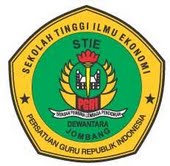 RENCANA PEMBELAJARAN SEMESTERJURUSAN MANAJEMENPROGRAM STUDI MANAJEMENRENCANA PEMBELAJARAN SEMESTERJURUSAN MANAJEMENPROGRAM STUDI MANAJEMENRENCANA PEMBELAJARAN SEMESTERJURUSAN MANAJEMENPROGRAM STUDI MANAJEMENRENCANA PEMBELAJARAN SEMESTERJURUSAN MANAJEMENPROGRAM STUDI MANAJEMENRENCANA PEMBELAJARAN SEMESTERJURUSAN MANAJEMENPROGRAM STUDI MANAJEMENRENCANA PEMBELAJARAN SEMESTERJURUSAN MANAJEMENPROGRAM STUDI MANAJEMENRENCANA PEMBELAJARAN SEMESTERJURUSAN MANAJEMENPROGRAM STUDI MANAJEMENRENCANA PEMBELAJARAN SEMESTERJURUSAN MANAJEMENPROGRAM STUDI MANAJEMENRENCANA PEMBELAJARAN SEMESTERJURUSAN MANAJEMENPROGRAM STUDI MANAJEMENRENCANA PEMBELAJARAN SEMESTERJURUSAN MANAJEMENPROGRAM STUDI MANAJEMENRENCANA PEMBELAJARAN SEMESTERJURUSAN MANAJEMENPROGRAM STUDI MANAJEMENRENCANA PEMBELAJARAN SEMESTERJURUSAN MANAJEMENPROGRAM STUDI MANAJEMENRENCANA PEMBELAJARAN SEMESTERJURUSAN MANAJEMENPROGRAM STUDI MANAJEMENMATA KULIAH MATA KULIAH MATA KULIAH MATA KULIAH KODEKODERumpun MK Rumpun MK Bobot (sks)Bobot (sks)Bobot (sks)Semester Direvisi Direvisi Direvisi MANAJEMEN PERUBAHANMANAJEMEN PERUBAHANMANAJEMEN PERUBAHANMANAJEMEN PERUBAHANManajemenManajemen3335Pengembangan RPPPengembangan RPPPengembangan RPPKoordinator RMKKoordinator RMKKoordinator RMKKoordinator RMKKa.PRODI Ka.PRODI Ka.PRODI Ka.PRODI Capaian Pembelajaran  Capaian Pembelajaran  Capaian Pembelajaran  Capaian Pembelajaran  Program studi : ManajemenProgram studi : ManajemenProgram studi : ManajemenProgram studi : ManajemenProgram studi : ManajemenProgram studi : ManajemenProgram studi : ManajemenProgram studi : ManajemenProgram studi : ManajemenProgram studi : ManajemenProgram studi : ManajemenCapaian Pembelajaran  Capaian Pembelajaran  Capaian Pembelajaran  Capaian Pembelajaran  SDM.1 : Mampu menyusun perencanaan kebutuhan tenaga kerja untuk mencapai tujuan organisasiSDM.6 : Mampu membangun organisasi yang efektif dan efisienSDM.1 : Mampu menyusun perencanaan kebutuhan tenaga kerja untuk mencapai tujuan organisasiSDM.6 : Mampu membangun organisasi yang efektif dan efisienSDM.1 : Mampu menyusun perencanaan kebutuhan tenaga kerja untuk mencapai tujuan organisasiSDM.6 : Mampu membangun organisasi yang efektif dan efisienSDM.1 : Mampu menyusun perencanaan kebutuhan tenaga kerja untuk mencapai tujuan organisasiSDM.6 : Mampu membangun organisasi yang efektif dan efisienSDM.1 : Mampu menyusun perencanaan kebutuhan tenaga kerja untuk mencapai tujuan organisasiSDM.6 : Mampu membangun organisasi yang efektif dan efisienSDM.1 : Mampu menyusun perencanaan kebutuhan tenaga kerja untuk mencapai tujuan organisasiSDM.6 : Mampu membangun organisasi yang efektif dan efisienSDM.1 : Mampu menyusun perencanaan kebutuhan tenaga kerja untuk mencapai tujuan organisasiSDM.6 : Mampu membangun organisasi yang efektif dan efisienSDM.1 : Mampu menyusun perencanaan kebutuhan tenaga kerja untuk mencapai tujuan organisasiSDM.6 : Mampu membangun organisasi yang efektif dan efisienSDM.1 : Mampu menyusun perencanaan kebutuhan tenaga kerja untuk mencapai tujuan organisasiSDM.6 : Mampu membangun organisasi yang efektif dan efisienCapaian Pembelajaran  Capaian Pembelajaran  Capaian Pembelajaran  Capaian Pembelajaran  Mata kuliah : Manajemen Perubahan Mata kuliah : Manajemen Perubahan Mata kuliah : Manajemen Perubahan Mata kuliah : Manajemen Perubahan Mata kuliah : Manajemen Perubahan Mata kuliah : Manajemen Perubahan Mata kuliah : Manajemen Perubahan Mata kuliah : Manajemen Perubahan Mata kuliah : Manajemen Perubahan Mata kuliah : Manajemen Perubahan Mata kuliah : Manajemen Perubahan Capaian Pembelajaran  Capaian Pembelajaran  Capaian Pembelajaran  Capaian Pembelajaran  Mahasiswa Mampu menyusun perencanaan SDM dalam perubahan organisasi.Mahasiswa Mampu menyusun perencanaan SDM dalam perubahan organisasi.Mahasiswa Mampu menyusun perencanaan SDM dalam perubahan organisasi.Mahasiswa Mampu menyusun perencanaan SDM dalam perubahan organisasi.Mahasiswa Mampu menyusun perencanaan SDM dalam perubahan organisasi.Mahasiswa Mampu menyusun perencanaan SDM dalam perubahan organisasi.Mahasiswa Mampu menyusun perencanaan SDM dalam perubahan organisasi.Mahasiswa Mampu menyusun perencanaan SDM dalam perubahan organisasi.Mahasiswa Mampu menyusun perencanaan SDM dalam perubahan organisasi.Mahasiswa Mampu menyusun perencanaan SDM dalam perubahan organisasi.Mahasiswa Mampu menyusun perencanaan SDM dalam perubahan organisasi.Diskripsi  Bahan Kajian dan Pokok Bahasan Diskripsi  Bahan Kajian dan Pokok Bahasan Diskripsi  Bahan Kajian dan Pokok Bahasan Diskripsi  Bahan Kajian dan Pokok Bahasan Bahan kajian :BK 134 : Perubahan organisasiBK 141 : Perencanaan kebutuhan perubahaan organisasiBK 142 : Perencanaan pengembangan organisasiBK 143 : Implementasi perubahan  organisasiBK 144 : Implementasi  pengembangan organisasiBK 145 : Evaluasi perilaku anggota organisasi dalam perubahan atau pengembangan organisasiBK 146 : Budaya OrganisasiBahan kajian :BK 134 : Perubahan organisasiBK 141 : Perencanaan kebutuhan perubahaan organisasiBK 142 : Perencanaan pengembangan organisasiBK 143 : Implementasi perubahan  organisasiBK 144 : Implementasi  pengembangan organisasiBK 145 : Evaluasi perilaku anggota organisasi dalam perubahan atau pengembangan organisasiBK 146 : Budaya OrganisasiBahan kajian :BK 134 : Perubahan organisasiBK 141 : Perencanaan kebutuhan perubahaan organisasiBK 142 : Perencanaan pengembangan organisasiBK 143 : Implementasi perubahan  organisasiBK 144 : Implementasi  pengembangan organisasiBK 145 : Evaluasi perilaku anggota organisasi dalam perubahan atau pengembangan organisasiBK 146 : Budaya OrganisasiBahan kajian :BK 134 : Perubahan organisasiBK 141 : Perencanaan kebutuhan perubahaan organisasiBK 142 : Perencanaan pengembangan organisasiBK 143 : Implementasi perubahan  organisasiBK 144 : Implementasi  pengembangan organisasiBK 145 : Evaluasi perilaku anggota organisasi dalam perubahan atau pengembangan organisasiBK 146 : Budaya OrganisasiBahan kajian :BK 134 : Perubahan organisasiBK 141 : Perencanaan kebutuhan perubahaan organisasiBK 142 : Perencanaan pengembangan organisasiBK 143 : Implementasi perubahan  organisasiBK 144 : Implementasi  pengembangan organisasiBK 145 : Evaluasi perilaku anggota organisasi dalam perubahan atau pengembangan organisasiBK 146 : Budaya OrganisasiBahan kajian :BK 134 : Perubahan organisasiBK 141 : Perencanaan kebutuhan perubahaan organisasiBK 142 : Perencanaan pengembangan organisasiBK 143 : Implementasi perubahan  organisasiBK 144 : Implementasi  pengembangan organisasiBK 145 : Evaluasi perilaku anggota organisasi dalam perubahan atau pengembangan organisasiBK 146 : Budaya OrganisasiBahan kajian :BK 134 : Perubahan organisasiBK 141 : Perencanaan kebutuhan perubahaan organisasiBK 142 : Perencanaan pengembangan organisasiBK 143 : Implementasi perubahan  organisasiBK 144 : Implementasi  pengembangan organisasiBK 145 : Evaluasi perilaku anggota organisasi dalam perubahan atau pengembangan organisasiBK 146 : Budaya OrganisasiBahan kajian :BK 134 : Perubahan organisasiBK 141 : Perencanaan kebutuhan perubahaan organisasiBK 142 : Perencanaan pengembangan organisasiBK 143 : Implementasi perubahan  organisasiBK 144 : Implementasi  pengembangan organisasiBK 145 : Evaluasi perilaku anggota organisasi dalam perubahan atau pengembangan organisasiBK 146 : Budaya OrganisasiBahan kajian :BK 134 : Perubahan organisasiBK 141 : Perencanaan kebutuhan perubahaan organisasiBK 142 : Perencanaan pengembangan organisasiBK 143 : Implementasi perubahan  organisasiBK 144 : Implementasi  pengembangan organisasiBK 145 : Evaluasi perilaku anggota organisasi dalam perubahan atau pengembangan organisasiBK 146 : Budaya OrganisasiBahan kajian :BK 134 : Perubahan organisasiBK 141 : Perencanaan kebutuhan perubahaan organisasiBK 142 : Perencanaan pengembangan organisasiBK 143 : Implementasi perubahan  organisasiBK 144 : Implementasi  pengembangan organisasiBK 145 : Evaluasi perilaku anggota organisasi dalam perubahan atau pengembangan organisasiBK 146 : Budaya OrganisasiBahan kajian :BK 134 : Perubahan organisasiBK 141 : Perencanaan kebutuhan perubahaan organisasiBK 142 : Perencanaan pengembangan organisasiBK 143 : Implementasi perubahan  organisasiBK 144 : Implementasi  pengembangan organisasiBK 145 : Evaluasi perilaku anggota organisasi dalam perubahan atau pengembangan organisasiBK 146 : Budaya OrganisasiDiskripsi  Bahan Kajian dan Pokok Bahasan Diskripsi  Bahan Kajian dan Pokok Bahasan Diskripsi  Bahan Kajian dan Pokok Bahasan Diskripsi  Bahan Kajian dan Pokok Bahasan Diskripsi  Bahan Kajian dan Pokok Bahasan Diskripsi  Bahan Kajian dan Pokok Bahasan Diskripsi  Bahan Kajian dan Pokok Bahasan Diskripsi  Bahan Kajian dan Pokok Bahasan Pokok bahasan :Pokok bahasan :Pokok bahasan :Pokok bahasan :Pokok bahasan :Pokok bahasan :Pokok bahasan :Pokok bahasan :Pokok bahasan :Pokok bahasan :Pokok bahasan :Diskripsi  Bahan Kajian dan Pokok Bahasan Diskripsi  Bahan Kajian dan Pokok Bahasan Diskripsi  Bahan Kajian dan Pokok Bahasan Diskripsi  Bahan Kajian dan Pokok Bahasan Dasar-Dasar Manajemen Perubahan dan Lingkungan Pendorong PerubahanMacam-macam perubahan dan Perubahan Elemen dalam organisasi : Kelompok 1Mazab dan Teori-Teori Manajemen Perubahan, Program-Program Perubahan : Kel 2Dimensi SDM dan Pihak-Pihak Terkait dalam Perubahan Organisasi: Kelompok 3Resistensi perubahan  dan strategi menghadapi resistensiPersiapan dan Perencanaan Perubahan : Kelompok 4Implementasi Perubahan Pengembangan organisasi : Kel 5Implementasi Perubahan Penurunan organisasi : Kel 6Kepemimpinan dalam Menghadapi Perubahan : kelompok 7Komunikasi Perubahan Organisasi : Kelompok 8Budaya Organisasi dan perubahan budaya organisasi : Kelompok 9Evaluasi Perilaku anggota organisasi dalam implementasi perubahanManajemen Perubahan dan Kinerja Organisasi : Kelompok 10Dasar-Dasar Manajemen Perubahan dan Lingkungan Pendorong PerubahanMacam-macam perubahan dan Perubahan Elemen dalam organisasi : Kelompok 1Mazab dan Teori-Teori Manajemen Perubahan, Program-Program Perubahan : Kel 2Dimensi SDM dan Pihak-Pihak Terkait dalam Perubahan Organisasi: Kelompok 3Resistensi perubahan  dan strategi menghadapi resistensiPersiapan dan Perencanaan Perubahan : Kelompok 4Implementasi Perubahan Pengembangan organisasi : Kel 5Implementasi Perubahan Penurunan organisasi : Kel 6Kepemimpinan dalam Menghadapi Perubahan : kelompok 7Komunikasi Perubahan Organisasi : Kelompok 8Budaya Organisasi dan perubahan budaya organisasi : Kelompok 9Evaluasi Perilaku anggota organisasi dalam implementasi perubahanManajemen Perubahan dan Kinerja Organisasi : Kelompok 10Dasar-Dasar Manajemen Perubahan dan Lingkungan Pendorong PerubahanMacam-macam perubahan dan Perubahan Elemen dalam organisasi : Kelompok 1Mazab dan Teori-Teori Manajemen Perubahan, Program-Program Perubahan : Kel 2Dimensi SDM dan Pihak-Pihak Terkait dalam Perubahan Organisasi: Kelompok 3Resistensi perubahan  dan strategi menghadapi resistensiPersiapan dan Perencanaan Perubahan : Kelompok 4Implementasi Perubahan Pengembangan organisasi : Kel 5Implementasi Perubahan Penurunan organisasi : Kel 6Kepemimpinan dalam Menghadapi Perubahan : kelompok 7Komunikasi Perubahan Organisasi : Kelompok 8Budaya Organisasi dan perubahan budaya organisasi : Kelompok 9Evaluasi Perilaku anggota organisasi dalam implementasi perubahanManajemen Perubahan dan Kinerja Organisasi : Kelompok 10Dasar-Dasar Manajemen Perubahan dan Lingkungan Pendorong PerubahanMacam-macam perubahan dan Perubahan Elemen dalam organisasi : Kelompok 1Mazab dan Teori-Teori Manajemen Perubahan, Program-Program Perubahan : Kel 2Dimensi SDM dan Pihak-Pihak Terkait dalam Perubahan Organisasi: Kelompok 3Resistensi perubahan  dan strategi menghadapi resistensiPersiapan dan Perencanaan Perubahan : Kelompok 4Implementasi Perubahan Pengembangan organisasi : Kel 5Implementasi Perubahan Penurunan organisasi : Kel 6Kepemimpinan dalam Menghadapi Perubahan : kelompok 7Komunikasi Perubahan Organisasi : Kelompok 8Budaya Organisasi dan perubahan budaya organisasi : Kelompok 9Evaluasi Perilaku anggota organisasi dalam implementasi perubahanManajemen Perubahan dan Kinerja Organisasi : Kelompok 10Dasar-Dasar Manajemen Perubahan dan Lingkungan Pendorong PerubahanMacam-macam perubahan dan Perubahan Elemen dalam organisasi : Kelompok 1Mazab dan Teori-Teori Manajemen Perubahan, Program-Program Perubahan : Kel 2Dimensi SDM dan Pihak-Pihak Terkait dalam Perubahan Organisasi: Kelompok 3Resistensi perubahan  dan strategi menghadapi resistensiPersiapan dan Perencanaan Perubahan : Kelompok 4Implementasi Perubahan Pengembangan organisasi : Kel 5Implementasi Perubahan Penurunan organisasi : Kel 6Kepemimpinan dalam Menghadapi Perubahan : kelompok 7Komunikasi Perubahan Organisasi : Kelompok 8Budaya Organisasi dan perubahan budaya organisasi : Kelompok 9Evaluasi Perilaku anggota organisasi dalam implementasi perubahanManajemen Perubahan dan Kinerja Organisasi : Kelompok 10Dasar-Dasar Manajemen Perubahan dan Lingkungan Pendorong PerubahanMacam-macam perubahan dan Perubahan Elemen dalam organisasi : Kelompok 1Mazab dan Teori-Teori Manajemen Perubahan, Program-Program Perubahan : Kel 2Dimensi SDM dan Pihak-Pihak Terkait dalam Perubahan Organisasi: Kelompok 3Resistensi perubahan  dan strategi menghadapi resistensiPersiapan dan Perencanaan Perubahan : Kelompok 4Implementasi Perubahan Pengembangan organisasi : Kel 5Implementasi Perubahan Penurunan organisasi : Kel 6Kepemimpinan dalam Menghadapi Perubahan : kelompok 7Komunikasi Perubahan Organisasi : Kelompok 8Budaya Organisasi dan perubahan budaya organisasi : Kelompok 9Evaluasi Perilaku anggota organisasi dalam implementasi perubahanManajemen Perubahan dan Kinerja Organisasi : Kelompok 10Dasar-Dasar Manajemen Perubahan dan Lingkungan Pendorong PerubahanMacam-macam perubahan dan Perubahan Elemen dalam organisasi : Kelompok 1Mazab dan Teori-Teori Manajemen Perubahan, Program-Program Perubahan : Kel 2Dimensi SDM dan Pihak-Pihak Terkait dalam Perubahan Organisasi: Kelompok 3Resistensi perubahan  dan strategi menghadapi resistensiPersiapan dan Perencanaan Perubahan : Kelompok 4Implementasi Perubahan Pengembangan organisasi : Kel 5Implementasi Perubahan Penurunan organisasi : Kel 6Kepemimpinan dalam Menghadapi Perubahan : kelompok 7Komunikasi Perubahan Organisasi : Kelompok 8Budaya Organisasi dan perubahan budaya organisasi : Kelompok 9Evaluasi Perilaku anggota organisasi dalam implementasi perubahanManajemen Perubahan dan Kinerja Organisasi : Kelompok 10Dasar-Dasar Manajemen Perubahan dan Lingkungan Pendorong PerubahanMacam-macam perubahan dan Perubahan Elemen dalam organisasi : Kelompok 1Mazab dan Teori-Teori Manajemen Perubahan, Program-Program Perubahan : Kel 2Dimensi SDM dan Pihak-Pihak Terkait dalam Perubahan Organisasi: Kelompok 3Resistensi perubahan  dan strategi menghadapi resistensiPersiapan dan Perencanaan Perubahan : Kelompok 4Implementasi Perubahan Pengembangan organisasi : Kel 5Implementasi Perubahan Penurunan organisasi : Kel 6Kepemimpinan dalam Menghadapi Perubahan : kelompok 7Komunikasi Perubahan Organisasi : Kelompok 8Budaya Organisasi dan perubahan budaya organisasi : Kelompok 9Evaluasi Perilaku anggota organisasi dalam implementasi perubahanManajemen Perubahan dan Kinerja Organisasi : Kelompok 10Dasar-Dasar Manajemen Perubahan dan Lingkungan Pendorong PerubahanMacam-macam perubahan dan Perubahan Elemen dalam organisasi : Kelompok 1Mazab dan Teori-Teori Manajemen Perubahan, Program-Program Perubahan : Kel 2Dimensi SDM dan Pihak-Pihak Terkait dalam Perubahan Organisasi: Kelompok 3Resistensi perubahan  dan strategi menghadapi resistensiPersiapan dan Perencanaan Perubahan : Kelompok 4Implementasi Perubahan Pengembangan organisasi : Kel 5Implementasi Perubahan Penurunan organisasi : Kel 6Kepemimpinan dalam Menghadapi Perubahan : kelompok 7Komunikasi Perubahan Organisasi : Kelompok 8Budaya Organisasi dan perubahan budaya organisasi : Kelompok 9Evaluasi Perilaku anggota organisasi dalam implementasi perubahanManajemen Perubahan dan Kinerja Organisasi : Kelompok 10Dasar-Dasar Manajemen Perubahan dan Lingkungan Pendorong PerubahanMacam-macam perubahan dan Perubahan Elemen dalam organisasi : Kelompok 1Mazab dan Teori-Teori Manajemen Perubahan, Program-Program Perubahan : Kel 2Dimensi SDM dan Pihak-Pihak Terkait dalam Perubahan Organisasi: Kelompok 3Resistensi perubahan  dan strategi menghadapi resistensiPersiapan dan Perencanaan Perubahan : Kelompok 4Implementasi Perubahan Pengembangan organisasi : Kel 5Implementasi Perubahan Penurunan organisasi : Kel 6Kepemimpinan dalam Menghadapi Perubahan : kelompok 7Komunikasi Perubahan Organisasi : Kelompok 8Budaya Organisasi dan perubahan budaya organisasi : Kelompok 9Evaluasi Perilaku anggota organisasi dalam implementasi perubahanManajemen Perubahan dan Kinerja Organisasi : Kelompok 10Dasar-Dasar Manajemen Perubahan dan Lingkungan Pendorong PerubahanMacam-macam perubahan dan Perubahan Elemen dalam organisasi : Kelompok 1Mazab dan Teori-Teori Manajemen Perubahan, Program-Program Perubahan : Kel 2Dimensi SDM dan Pihak-Pihak Terkait dalam Perubahan Organisasi: Kelompok 3Resistensi perubahan  dan strategi menghadapi resistensiPersiapan dan Perencanaan Perubahan : Kelompok 4Implementasi Perubahan Pengembangan organisasi : Kel 5Implementasi Perubahan Penurunan organisasi : Kel 6Kepemimpinan dalam Menghadapi Perubahan : kelompok 7Komunikasi Perubahan Organisasi : Kelompok 8Budaya Organisasi dan perubahan budaya organisasi : Kelompok 9Evaluasi Perilaku anggota organisasi dalam implementasi perubahanManajemen Perubahan dan Kinerja Organisasi : Kelompok 10Diskripsi  Bahan Kajian dan Pokok Bahasan Diskripsi  Bahan Kajian dan Pokok Bahasan Diskripsi  Bahan Kajian dan Pokok Bahasan Diskripsi  Bahan Kajian dan Pokok Bahasan Pustaka Pustaka Pustaka Pustaka Kajian utama :Kajian utama :Kajian utama :Kajian utama :Kajian utama :Kajian utama :Kajian utama :Kajian utama :Kajian utama :Kajian utama :Kajian utama :Pustaka Pustaka Pustaka Pustaka Prof. Dr. Wibowo, SE., Phil. Manajemen Perubahan edisi ketiga. 2012. Jakarta: Rajawali PersProf. Dr. H. Ismail Nawawi Uha, MPA., M.Si. 2014. Manajemen Perubahan teori dan aplikasi pada organisasi public dan bisnis. Bogor: Ghalia IndonesiaProf. Dr. J. Winardi, SE. 2013. Manajemen Perubahan (Management of Change). Jakarta: Prenada Media Group Prof. Dr. Wibowo, SE., Phil. Manajemen Perubahan edisi ketiga. 2012. Jakarta: Rajawali PersProf. Dr. H. Ismail Nawawi Uha, MPA., M.Si. 2014. Manajemen Perubahan teori dan aplikasi pada organisasi public dan bisnis. Bogor: Ghalia IndonesiaProf. Dr. J. Winardi, SE. 2013. Manajemen Perubahan (Management of Change). Jakarta: Prenada Media Group Prof. Dr. Wibowo, SE., Phil. Manajemen Perubahan edisi ketiga. 2012. Jakarta: Rajawali PersProf. Dr. H. Ismail Nawawi Uha, MPA., M.Si. 2014. Manajemen Perubahan teori dan aplikasi pada organisasi public dan bisnis. Bogor: Ghalia IndonesiaProf. Dr. J. Winardi, SE. 2013. Manajemen Perubahan (Management of Change). Jakarta: Prenada Media Group Prof. Dr. Wibowo, SE., Phil. Manajemen Perubahan edisi ketiga. 2012. Jakarta: Rajawali PersProf. Dr. H. Ismail Nawawi Uha, MPA., M.Si. 2014. Manajemen Perubahan teori dan aplikasi pada organisasi public dan bisnis. Bogor: Ghalia IndonesiaProf. Dr. J. Winardi, SE. 2013. Manajemen Perubahan (Management of Change). Jakarta: Prenada Media Group Prof. Dr. Wibowo, SE., Phil. Manajemen Perubahan edisi ketiga. 2012. Jakarta: Rajawali PersProf. Dr. H. Ismail Nawawi Uha, MPA., M.Si. 2014. Manajemen Perubahan teori dan aplikasi pada organisasi public dan bisnis. Bogor: Ghalia IndonesiaProf. Dr. J. Winardi, SE. 2013. Manajemen Perubahan (Management of Change). Jakarta: Prenada Media Group Prof. Dr. Wibowo, SE., Phil. Manajemen Perubahan edisi ketiga. 2012. Jakarta: Rajawali PersProf. Dr. H. Ismail Nawawi Uha, MPA., M.Si. 2014. Manajemen Perubahan teori dan aplikasi pada organisasi public dan bisnis. Bogor: Ghalia IndonesiaProf. Dr. J. Winardi, SE. 2013. Manajemen Perubahan (Management of Change). Jakarta: Prenada Media Group Prof. Dr. Wibowo, SE., Phil. Manajemen Perubahan edisi ketiga. 2012. Jakarta: Rajawali PersProf. Dr. H. Ismail Nawawi Uha, MPA., M.Si. 2014. Manajemen Perubahan teori dan aplikasi pada organisasi public dan bisnis. Bogor: Ghalia IndonesiaProf. Dr. J. Winardi, SE. 2013. Manajemen Perubahan (Management of Change). Jakarta: Prenada Media Group Prof. Dr. Wibowo, SE., Phil. Manajemen Perubahan edisi ketiga. 2012. Jakarta: Rajawali PersProf. Dr. H. Ismail Nawawi Uha, MPA., M.Si. 2014. Manajemen Perubahan teori dan aplikasi pada organisasi public dan bisnis. Bogor: Ghalia IndonesiaProf. Dr. J. Winardi, SE. 2013. Manajemen Perubahan (Management of Change). Jakarta: Prenada Media Group Prof. Dr. Wibowo, SE., Phil. Manajemen Perubahan edisi ketiga. 2012. Jakarta: Rajawali PersProf. Dr. H. Ismail Nawawi Uha, MPA., M.Si. 2014. Manajemen Perubahan teori dan aplikasi pada organisasi public dan bisnis. Bogor: Ghalia IndonesiaProf. Dr. J. Winardi, SE. 2013. Manajemen Perubahan (Management of Change). Jakarta: Prenada Media Group Prof. Dr. Wibowo, SE., Phil. Manajemen Perubahan edisi ketiga. 2012. Jakarta: Rajawali PersProf. Dr. H. Ismail Nawawi Uha, MPA., M.Si. 2014. Manajemen Perubahan teori dan aplikasi pada organisasi public dan bisnis. Bogor: Ghalia IndonesiaProf. Dr. J. Winardi, SE. 2013. Manajemen Perubahan (Management of Change). Jakarta: Prenada Media Group Prof. Dr. Wibowo, SE., Phil. Manajemen Perubahan edisi ketiga. 2012. Jakarta: Rajawali PersProf. Dr. H. Ismail Nawawi Uha, MPA., M.Si. 2014. Manajemen Perubahan teori dan aplikasi pada organisasi public dan bisnis. Bogor: Ghalia IndonesiaProf. Dr. J. Winardi, SE. 2013. Manajemen Perubahan (Management of Change). Jakarta: Prenada Media Group Pustaka Pustaka Pustaka Pustaka Kajian pendukung :Kajian pendukung :Kajian pendukung :Kajian pendukung :Kajian pendukung :Kajian pendukung :Kajian pendukung :Kajian pendukung :Kajian pendukung :Kajian pendukung :Kajian pendukung :Pustaka Pustaka Pustaka Pustaka Ian Palmer, Richard Dunford, Gib Akin. 2009. Managing Organizational Change : A multiple perspective approach. 2nd ed. McGraw-Hill International Edition.John Hayes, The Theory and Practice of Change Management, Third Edition, 2010, Palgrave MacmillanIan Palmer, Richard Dunford, Gib Akin. 2009. Managing Organizational Change : A multiple perspective approach. 2nd ed. McGraw-Hill International Edition.John Hayes, The Theory and Practice of Change Management, Third Edition, 2010, Palgrave MacmillanIan Palmer, Richard Dunford, Gib Akin. 2009. Managing Organizational Change : A multiple perspective approach. 2nd ed. McGraw-Hill International Edition.John Hayes, The Theory and Practice of Change Management, Third Edition, 2010, Palgrave MacmillanIan Palmer, Richard Dunford, Gib Akin. 2009. Managing Organizational Change : A multiple perspective approach. 2nd ed. McGraw-Hill International Edition.John Hayes, The Theory and Practice of Change Management, Third Edition, 2010, Palgrave MacmillanIan Palmer, Richard Dunford, Gib Akin. 2009. Managing Organizational Change : A multiple perspective approach. 2nd ed. McGraw-Hill International Edition.John Hayes, The Theory and Practice of Change Management, Third Edition, 2010, Palgrave MacmillanIan Palmer, Richard Dunford, Gib Akin. 2009. Managing Organizational Change : A multiple perspective approach. 2nd ed. McGraw-Hill International Edition.John Hayes, The Theory and Practice of Change Management, Third Edition, 2010, Palgrave MacmillanIan Palmer, Richard Dunford, Gib Akin. 2009. Managing Organizational Change : A multiple perspective approach. 2nd ed. McGraw-Hill International Edition.John Hayes, The Theory and Practice of Change Management, Third Edition, 2010, Palgrave MacmillanIan Palmer, Richard Dunford, Gib Akin. 2009. Managing Organizational Change : A multiple perspective approach. 2nd ed. McGraw-Hill International Edition.John Hayes, The Theory and Practice of Change Management, Third Edition, 2010, Palgrave MacmillanIan Palmer, Richard Dunford, Gib Akin. 2009. Managing Organizational Change : A multiple perspective approach. 2nd ed. McGraw-Hill International Edition.John Hayes, The Theory and Practice of Change Management, Third Edition, 2010, Palgrave MacmillanIan Palmer, Richard Dunford, Gib Akin. 2009. Managing Organizational Change : A multiple perspective approach. 2nd ed. McGraw-Hill International Edition.John Hayes, The Theory and Practice of Change Management, Third Edition, 2010, Palgrave MacmillanIan Palmer, Richard Dunford, Gib Akin. 2009. Managing Organizational Change : A multiple perspective approach. 2nd ed. McGraw-Hill International Edition.John Hayes, The Theory and Practice of Change Management, Third Edition, 2010, Palgrave MacmillanMedia pembelajaran Media pembelajaran Media pembelajaran Media pembelajaran SoftwareSoftwareSoftwareSoftwareSoftwareHardware Hardware Hardware Hardware Hardware Hardware Os: windows; officeOs: windows; officeOs: windows; officeOs: windows; officeOs: windows; officePC dan LCD ProjectorPC dan LCD ProjectorPC dan LCD ProjectorPC dan LCD ProjectorPC dan LCD ProjectorPC dan LCD ProjectorTeam Teaching Team Teaching Team Teaching Team Teaching Kristin Juwita, SE., MM dan Wasis, SE., MMKristin Juwita, SE., MM dan Wasis, SE., MMKristin Juwita, SE., MM dan Wasis, SE., MMKristin Juwita, SE., MM dan Wasis, SE., MMKristin Juwita, SE., MM dan Wasis, SE., MMKristin Juwita, SE., MM dan Wasis, SE., MMKristin Juwita, SE., MM dan Wasis, SE., MMKristin Juwita, SE., MM dan Wasis, SE., MMKristin Juwita, SE., MM dan Wasis, SE., MMKristin Juwita, SE., MM dan Wasis, SE., MMKristin Juwita, SE., MM dan Wasis, SE., MMAssesment Assesment Assesment Assesment Case study, paper dan presentasi, ujian tulis Case study, paper dan presentasi, ujian tulis Case study, paper dan presentasi, ujian tulis Case study, paper dan presentasi, ujian tulis Case study, paper dan presentasi, ujian tulis Case study, paper dan presentasi, ujian tulis Case study, paper dan presentasi, ujian tulis Case study, paper dan presentasi, ujian tulis Case study, paper dan presentasi, ujian tulis Case study, paper dan presentasi, ujian tulis Case study, paper dan presentasi, ujian tulis Mata kuliah syaratMata kuliah syaratMata kuliah syaratMata kuliah syaratPerilaku KeorganisasianPerilaku KeorganisasianPerilaku KeorganisasianPerilaku KeorganisasianPerilaku KeorganisasianPerilaku KeorganisasianPerilaku KeorganisasianPerilaku KeorganisasianPerilaku KeorganisasianPerilaku KeorganisasianPerilaku KeorganisasianMgg ke Kemampuan akhir yang  diingkan setiap tahapan belajarKemampuan akhir yang  diingkan setiap tahapan belajarMateri pembelajaran pustakaMateri pembelajaran pustakaMetode strategi pembelajaran [estimasi waktu ]Metode strategi pembelajaran [estimasi waktu ]Metode strategi pembelajaran [estimasi waktu ]Metode strategi pembelajaran [estimasi waktu ]Metode strategi pembelajaran [estimasi waktu ]AssesementAssesementAssesementAssesementAssesementMgg ke Kemampuan akhir yang  diingkan setiap tahapan belajarKemampuan akhir yang  diingkan setiap tahapan belajarMateri pembelajaran pustakaMateri pembelajaran pustakaMetode strategi pembelajaran [estimasi waktu ]Metode strategi pembelajaran [estimasi waktu ]Metode strategi pembelajaran [estimasi waktu ]Metode strategi pembelajaran [estimasi waktu ]Metode strategi pembelajaran [estimasi waktu ]IndikatorIndikatorIndikatorBentukBobot1Mahasiswa mampu menjelaskan dasar-dasar perubahan organisasi dan Faktor pendorong perubahan organisasi macam-macam perubahan.Mahasiswa mampu menjelaskan dasar-dasar perubahan organisasi dan Faktor pendorong perubahan organisasi macam-macam perubahan.KU : 1, 2,dan 3KU : 1, 2,dan 3Penyampaian silabus dan kontrak perkuliahan.Kuliah ceramah, diskusi, dan umpan balik melalui tanya jawabdiskusi dan tanya jawab  [60”]total [2x 60”]Penyampaian silabus dan kontrak perkuliahan.Kuliah ceramah, diskusi, dan umpan balik melalui tanya jawabdiskusi dan tanya jawab  [60”]total [2x 60”]Penyampaian silabus dan kontrak perkuliahan.Kuliah ceramah, diskusi, dan umpan balik melalui tanya jawabdiskusi dan tanya jawab  [60”]total [2x 60”]Penyampaian silabus dan kontrak perkuliahan.Kuliah ceramah, diskusi, dan umpan balik melalui tanya jawabdiskusi dan tanya jawab  [60”]total [2x 60”]Penyampaian silabus dan kontrak perkuliahan.Kuliah ceramah, diskusi, dan umpan balik melalui tanya jawabdiskusi dan tanya jawab  [60”]total [2x 60”]Mahasiswa mampu menjelaskan dasar-dasar perubahan organisasi Mahasiswa mampu menjelaskan macam-macam perubahan dan memberi contoh masing-masing.Mahasiswa mampu menjelaskan dasar-dasar perubahan organisasi Mahasiswa mampu menjelaskan macam-macam perubahan dan memberi contoh masing-masing.Mahasiswa mampu menjelaskan dasar-dasar perubahan organisasi Mahasiswa mampu menjelaskan macam-macam perubahan dan memberi contoh masing-masing.Presentasi oleh dosen pengampu dilanjutkan dengan sesi tanya jawab %2Mahasiswa mampu menjelaskan Jenis-jenis perubahan dan Perubahan elemen dalam organisasiMahasiswa mampu menjelaskan Jenis-jenis perubahan dan Perubahan elemen dalam organisasi3Mahasiswa mampu menjelaskan Teori-teori perubahan dan proses perubahan organisasiMahasiswa mampu menjelaskan Teori-teori perubahan dan proses perubahan organisasiKU : 1, 2,dan 3KU : 1, 2,dan 3Kuliah ceramah, diskusi, dan umpan balik melalui tanya jawabdiskusi dan tanya jawab  [60”]total [2x 60”]Kuliah ceramah, diskusi, dan umpan balik melalui tanya jawabdiskusi dan tanya jawab  [60”]total [2x 60”]Kuliah ceramah, diskusi, dan umpan balik melalui tanya jawabdiskusi dan tanya jawab  [60”]total [2x 60”]Kuliah ceramah, diskusi, dan umpan balik melalui tanya jawabdiskusi dan tanya jawab  [60”]total [2x 60”]Kuliah ceramah, diskusi, dan umpan balik melalui tanya jawabdiskusi dan tanya jawab  [60”]total [2x 60”]Mahasiswa mampu menjelaskan tahapan perubahan Lewin dan bbrp teori lain.Mahasiswa mampu menjelaskan tahapan perubahan Lewin dan bbrp teori lain.Mahasiswa mampu menjelaskan tahapan perubahan Lewin dan bbrp teori lain.Presentasi oleh dosen pengampu dilanjutkan dengan sesi Tanya jawab4Dimensi dan  Manaje- men SDM dalam Perubahan OrganisasiDimensi dan  Manaje- men SDM dalam Perubahan OrganisasiKU : 1, 2,dan 3KU : 1, 2,dan 3Mahasiswa melakukan presentasi mengenai topic dilanjutkan tanya jawab dan diskusi yang dipandu oleh kelompok pemateripresentasi  [30”]diskusi dan tanya jawab  [90’]total [2x 60”]Mahasiswa melakukan presentasi mengenai topic dilanjutkan tanya jawab dan diskusi yang dipandu oleh kelompok pemateripresentasi  [30”]diskusi dan tanya jawab  [90’]total [2x 60”]Mahasiswa melakukan presentasi mengenai topic dilanjutkan tanya jawab dan diskusi yang dipandu oleh kelompok pemateripresentasi  [30”]diskusi dan tanya jawab  [90’]total [2x 60”]Mahasiswa melakukan presentasi mengenai topic dilanjutkan tanya jawab dan diskusi yang dipandu oleh kelompok pemateripresentasi  [30”]diskusi dan tanya jawab  [90’]total [2x 60”]Mahasiswa melakukan presentasi mengenai topic dilanjutkan tanya jawab dan diskusi yang dipandu oleh kelompok pemateripresentasi  [30”]diskusi dan tanya jawab  [90’]total [2x 60”]Mahasiswa mampu menjelaskan proses-2 di setiap tahap perubahan organisasi (John Hayes)M)Mahasiswa mampu menjelaskan kendala-kendala yang dihadapi dalam perubahan organisasi      (penurunan)Mahasiswa mampu menjelaskan proses-2 di setiap tahap perubahan organisasi (John Hayes)M)Mahasiswa mampu menjelaskan kendala-kendala yang dihadapi dalam perubahan organisasi      (penurunan)Mahasiswa mampu menjelaskan proses-2 di setiap tahap perubahan organisasi (John Hayes)M)Mahasiswa mampu menjelaskan kendala-kendala yang dihadapi dalam perubahan organisasi      (penurunan)Presentasi oleh dosen pengampu Presentasi 2 kelompok sesuai dengan bab yang akan dibahas dilanjutkan dengan sesi anya jawab25 %5 dan 6Mahasiswa mampu menjelaskan Perencanaan dan implementasi pengembangan organisasiMahasiswa mampu menjelaskan Perencanaan dan implementasi pengembangan organisasiKU : 1, 2,dan 3KU : 1, 2,dan 3Mahasiswa melakukan presentasi mengenai topic dilanjutkan tanya jawab dan diskusi yang dipandu oleh kelompok pemateripresentasi  [30”]diskusi dan tanya jawab  [60’]total [1x 90”]Mahasiswa melakukan presentasi mengenai topic dilanjutkan tanya jawab dan diskusi yang dipandu oleh kelompok pemateripresentasi  [30”]diskusi dan tanya jawab  [60’]total [1x 90”]Mahasiswa melakukan presentasi mengenai topic dilanjutkan tanya jawab dan diskusi yang dipandu oleh kelompok pemateripresentasi  [30”]diskusi dan tanya jawab  [60’]total [1x 90”]Mahasiswa melakukan presentasi mengenai topic dilanjutkan tanya jawab dan diskusi yang dipandu oleh kelompok pemateripresentasi  [30”]diskusi dan tanya jawab  [60’]total [1x 90”]Mahasiswa melakukan presentasi mengenai topic dilanjutkan tanya jawab dan diskusi yang dipandu oleh kelompok pemateripresentasi  [30”]diskusi dan tanya jawab  [60’]total [1x 90”]Mahasiswa mampu menjelaskan perencanaan pengembangan organisasi.Mahasiswa mampu menjelaskan contoh implementasi pengembangan organisasi (kemajuan )Mahasiswa mampu menjelaskan kendala-kendala yang dihadapi dalam pengembangan organisasi.Mahasiswa mampu menjelaskan perencanaan pengembangan organisasi.Mahasiswa mampu menjelaskan contoh implementasi pengembangan organisasi (kemajuan )Mahasiswa mampu menjelaskan kendala-kendala yang dihadapi dalam pengembangan organisasi.Mahasiswa mampu menjelaskan perencanaan pengembangan organisasi.Mahasiswa mampu menjelaskan contoh implementasi pengembangan organisasi (kemajuan )Mahasiswa mampu menjelaskan kendala-kendala yang dihadapi dalam pengembangan organisasi.Presentasi oleh dosen pengampuPresentasi 2 kelompok sesuai dengan bab yang akan dibahas dilanjutkan dengan sesi anya jawab25 %7Mahasiswa mampu menjelaskan peran Kepemimpinan Transformasional dalam Menghadapi Perubahan atau Pengembangan OrganisasiMahasiswa mampu menjelaskan peran Kepemimpinan Transformasional dalam Menghadapi Perubahan atau Pengembangan OrganisasiKU : 1, 2,dan 3KU : 1, 2,dan 3Kuliah ceramah, diskusi, dan umpan balik melalui tanya jawab (30”)diskusi dan tanya jawab  (90”)total [2x 60”]Kuliah ceramah, diskusi, dan umpan balik melalui tanya jawab (30”)diskusi dan tanya jawab  (90”)total [2x 60”]Kuliah ceramah, diskusi, dan umpan balik melalui tanya jawab (30”)diskusi dan tanya jawab  (90”)total [2x 60”]Kuliah ceramah, diskusi, dan umpan balik melalui tanya jawab (30”)diskusi dan tanya jawab  (90”)total [2x 60”]Kuliah ceramah, diskusi, dan umpan balik melalui tanya jawab (30”)diskusi dan tanya jawab  (90”)total [2x 60”]Mahasiswa mampu menjelaskan peran Kepemimpinan Transformasional dalam Menghadapi Perubahan.Mahasiswa mampu menjelaskan peran Kepemimpinan Transformasional dalam Menghadapi Pengembangan OrganisasiMahasiswa mampu menjelaskan peran Kepemimpinan Transformasional dalam Menghadapi Perubahan.Mahasiswa mampu menjelaskan peran Kepemimpinan Transformasional dalam Menghadapi Pengembangan OrganisasiMahasiswa mampu menjelaskan peran Kepemimpinan Transformasional dalam Menghadapi Perubahan.Mahasiswa mampu menjelaskan peran Kepemimpinan Transformasional dalam Menghadapi Pengembangan OrganisasiPresentasi oleh dosen pengambu dilanjutkan dengan sesi anya jawab 8UTSUTSUTSUTSUTSTes Tulis25%9Mahasiswa mampu menjelaskan materi komunikasi perubahan organisasiMahasiswa mampu menjelaskan materi komunikasi perubahan organisasiKU : 1, 2,dan 3KU : 1, 2,dan 3Kuliah ceramah, diskusi, dan umpan balik melalui tanya jawab (30”)diskusi dan tanya jawab  (90”)total [2x 60”]Kuliah ceramah, diskusi, dan umpan balik melalui tanya jawab (30”)diskusi dan tanya jawab  (90”)total [2x 60”]Kuliah ceramah, diskusi, dan umpan balik melalui tanya jawab (30”)diskusi dan tanya jawab  (90”)total [2x 60”]Kuliah ceramah, diskusi, dan umpan balik melalui tanya jawab (30”)diskusi dan tanya jawab  (90”)total [2x 60”]Kuliah ceramah, diskusi, dan umpan balik melalui tanya jawab (30”)diskusi dan tanya jawab  (90”)total [2x 60”]Mahasiswa mampu menjelaskan materi tentang komunikasi perubahan organisasiMahasiswa mampu menjelaskan materi tentang komunikasi perubahan organisasiMahasiswa mampu menjelaskan materi tentang komunikasi perubahan organisasiPresentasi oleh dosen pengampu.dilanjutkan dengan sesi anya jawab10-12Mahasiswa mampu menjelaskan materi budaya organisasi dan perubahan budaya organisasiMahasiswa mampu menjelaskan materi budaya organisasi dan perubahan budaya organisasiKU : 1, 2,dan 3KP : 1KU : 1, 2,dan 3KP : 1Mahasiswa melakukan presentasi mengenai topic dilanjutkan tanya jawab dan diskusi yang dipandu oleh kelompok pemateripresentasi  [30”]diskusi dan tanya jawab  [60’]total [1x 90”]Mahasiswa melakukan presentasi mengenai topic dilanjutkan tanya jawab dan diskusi yang dipandu oleh kelompok pemateripresentasi  [30”]diskusi dan tanya jawab  [60’]total [1x 90”]Mahasiswa melakukan presentasi mengenai topic dilanjutkan tanya jawab dan diskusi yang dipandu oleh kelompok pemateripresentasi  [30”]diskusi dan tanya jawab  [60’]total [1x 90”]Mahasiswa melakukan presentasi mengenai topic dilanjutkan tanya jawab dan diskusi yang dipandu oleh kelompok pemateripresentasi  [30”]diskusi dan tanya jawab  [60’]total [1x 90”]Mahasiswa melakukan presentasi mengenai topic dilanjutkan tanya jawab dan diskusi yang dipandu oleh kelompok pemateripresentasi  [30”]diskusi dan tanya jawab  [60’]total [1x 90”]Mahasiswa mampu menjelaskan materi Budaya Organisasi Mahasiswa mampu menjelaskan materi perubahan budaya organisasi.Mahasiswa mampu memberikan contoh bentuk budaya organisasi melalui symbol, motto, slogan, kebiasaan, atau hal-hal unik suatu organisasi.Mahasiswa mampu menjelaskan materi Budaya Organisasi Mahasiswa mampu menjelaskan materi perubahan budaya organisasi.Mahasiswa mampu memberikan contoh bentuk budaya organisasi melalui symbol, motto, slogan, kebiasaan, atau hal-hal unik suatu organisasi.Mahasiswa mampu menjelaskan materi Budaya Organisasi Mahasiswa mampu menjelaskan materi perubahan budaya organisasi.Mahasiswa mampu memberikan contoh bentuk budaya organisasi melalui symbol, motto, slogan, kebiasaan, atau hal-hal unik suatu organisasi.Presentasi oleh dosen pengampu.Presentasi 3 kelompok sesuai dengan bab yang akan dibahas dilanjutkan dengan sesi tanya jawab.25 %13Mahasiswa mampu menjelaskan pengaruh budaya organisasi terhadap kinerja karyawanMahasiswa mampu menjelaskan pengaruh budaya organisasi terhadap kinerja karyawanKU : 1, 2,dan 3KU : 1, 2,dan 3Mahasiswa melakukan presentasi mengenai topic dilanjutkan tanya jawab dan diskusi yang dipandu oleh kelompok pemateri presentasi  [30”]diskusi dan tanya jawab  [90’]total [2x 60”]Mahasiswa melakukan presentasi mengenai topic dilanjutkan tanya jawab dan diskusi yang dipandu oleh kelompok pemateri presentasi  [30”]diskusi dan tanya jawab  [90’]total [2x 60”]Mahasiswa melakukan presentasi mengenai topic dilanjutkan tanya jawab dan diskusi yang dipandu oleh kelompok pemateri presentasi  [30”]diskusi dan tanya jawab  [90’]total [2x 60”]Mahasiswa melakukan presentasi mengenai topic dilanjutkan tanya jawab dan diskusi yang dipandu oleh kelompok pemateri presentasi  [30”]diskusi dan tanya jawab  [90’]total [2x 60”]Mahasiswa melakukan presentasi mengenai topic dilanjutkan tanya jawab dan diskusi yang dipandu oleh kelompok pemateri presentasi  [30”]diskusi dan tanya jawab  [90’]total [2x 60”]Mahasiswa mampu menjelaskan pengaruh budaya organisasi terhadap kinerja karyawanMahasiswa mampu menjelaskan pengaruh budaya organisasi terhadap kinerja karyawanMahasiswa mampu menjelaskan pengaruh budaya organisasi terhadap kinerja karyawanPresentasi 1 kelompok sesuai dengan bab yang akan dibahas dilanjutkan dengan sesi anya jawab25 %14Mahasiswa mampu menjelaskan materi evaluasi perilaku anggota organisasi dalam implementasi perubahan atau pengembangan organisasiMahasiswa mampu menjelaskan materi evaluasi perilaku anggota organisasi dalam implementasi perubahan atau pengembangan organisasiKU : 1, 2,dan 3KP : 2 dan 3KU : 1, 2,dan 3KP : 2 dan 3Kuliah ceramah, diskusi, dan umpan balik melalui tanya jawab (30”)diskusi dan tanya jawab  (90”)total [2x 60”]Kuliah ceramah, diskusi, dan umpan balik melalui tanya jawab (30”)diskusi dan tanya jawab  (90”)total [2x 60”]Kuliah ceramah, diskusi, dan umpan balik melalui tanya jawab (30”)diskusi dan tanya jawab  (90”)total [2x 60”]Kuliah ceramah, diskusi, dan umpan balik melalui tanya jawab (30”)diskusi dan tanya jawab  (90”)total [2x 60”]Kuliah ceramah, diskusi, dan umpan balik melalui tanya jawab (30”)diskusi dan tanya jawab  (90”)total [2x 60”]Mahasiswa mampu menjelaskan materi evaluasi perilaku anggota organisasi dalam implementasi perubahan atau pengembangan organisasiMahasiswa mampu menjelaskan materi evaluasi perilaku anggota organisasi dalam implementasi perubahan atau pengembangan organisasiMahasiswa mampu menjelaskan materi evaluasi perilaku anggota organisasi dalam implementasi perubahan atau pengembangan organisasiPresentasi oleh dosen pengampu15Mahasiswa mampu menjelaskan materi hubungan manajemen perubahan dan kinerja organisasiMahasiswa mampu menjelaskan materi hubungan manajemen perubahan dan kinerja organisasiKU : 1, 2,dan 3KU : 1, 2,dan 3Kuliah ceramah, diskusi, dan umpan balik melalui tanya jawab (30”)diskusi dan tanya jawab  (90”)total [2x 60”]Kuliah ceramah, diskusi, dan umpan balik melalui tanya jawab (30”)diskusi dan tanya jawab  (90”)total [2x 60”]Kuliah ceramah, diskusi, dan umpan balik melalui tanya jawab (30”)diskusi dan tanya jawab  (90”)total [2x 60”]Kuliah ceramah, diskusi, dan umpan balik melalui tanya jawab (30”)diskusi dan tanya jawab  (90”)total [2x 60”]Kuliah ceramah, diskusi, dan umpan balik melalui tanya jawab (30”)diskusi dan tanya jawab  (90”)total [2x 60”]Mahasiswa mampu menjelaskan materi hubungan manajemen perubahan dan kinerja organisasiMahasiswa mampu menjelaskan materi hubungan manajemen perubahan dan kinerja organisasiMahasiswa mampu menjelaskan materi hubungan manajemen perubahan dan kinerja organisasiPresentasi oleh Kelompok 1016EASEASEASEASEASTes Tulis/ Kasus25%